Мета діяльності Вугледарської загальноосвітньої школи  І-ІІІ ступенів №3:  створення умов для забезпечення всебічного розвитку дитини як особистості, її нахилів, здібностей і талантів у процесі навчання і виховання на принципах демократизації та гуманізації.Завдання, що стоять перед школою, яка обрала такий шлях: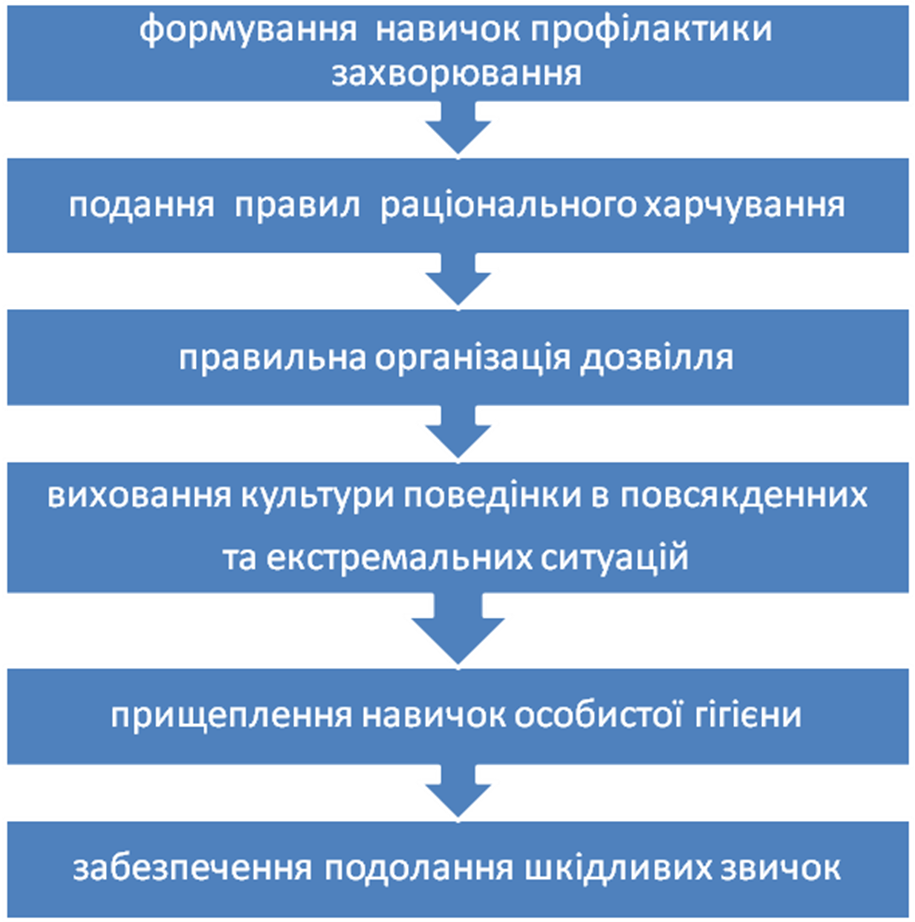 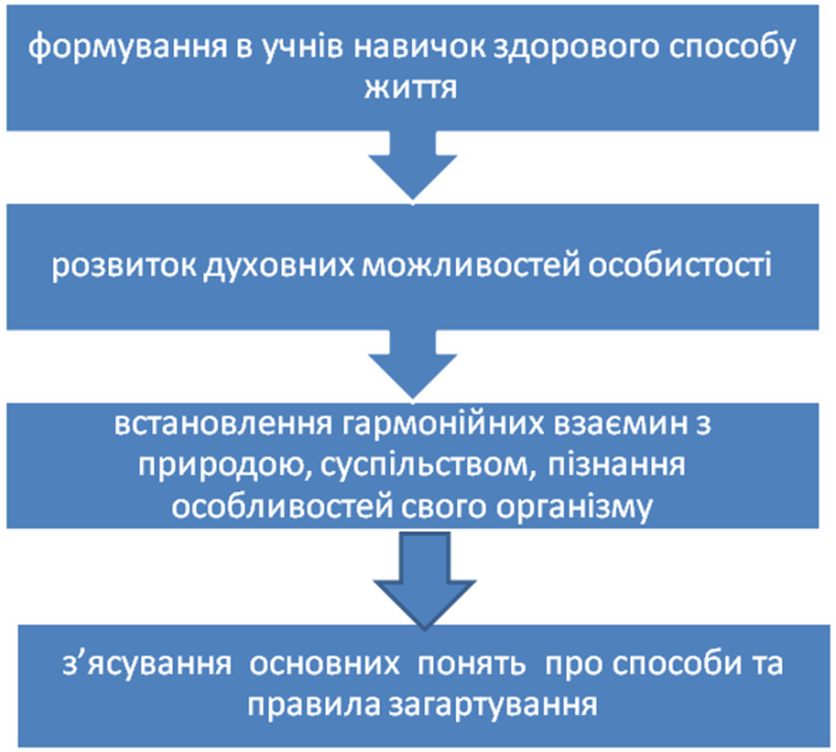 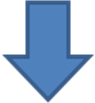 Суб’єкти створення  мікроклімату школі: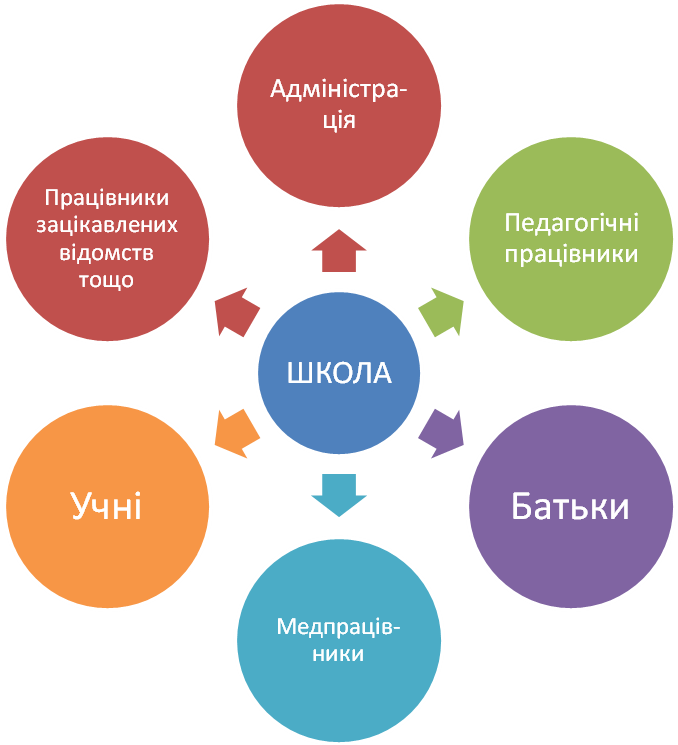 Мета моделі превентивної освіти  «Твоє життя – у твоїх руках»: Принципи, за якими живе школа: Реалізація мети та завдань превентивного виховання здійснюється за такими критеріями: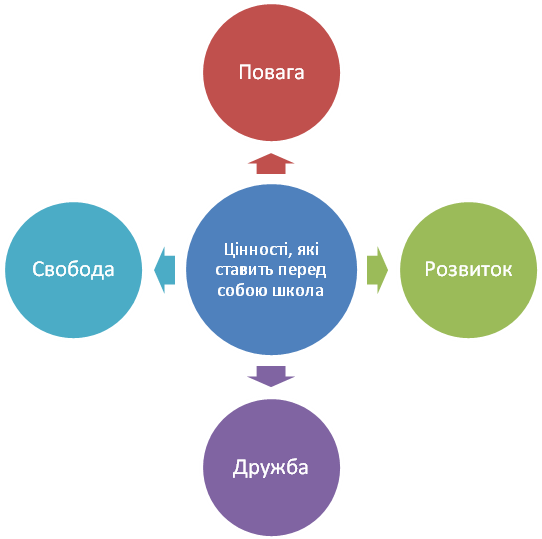 Очікувані результати: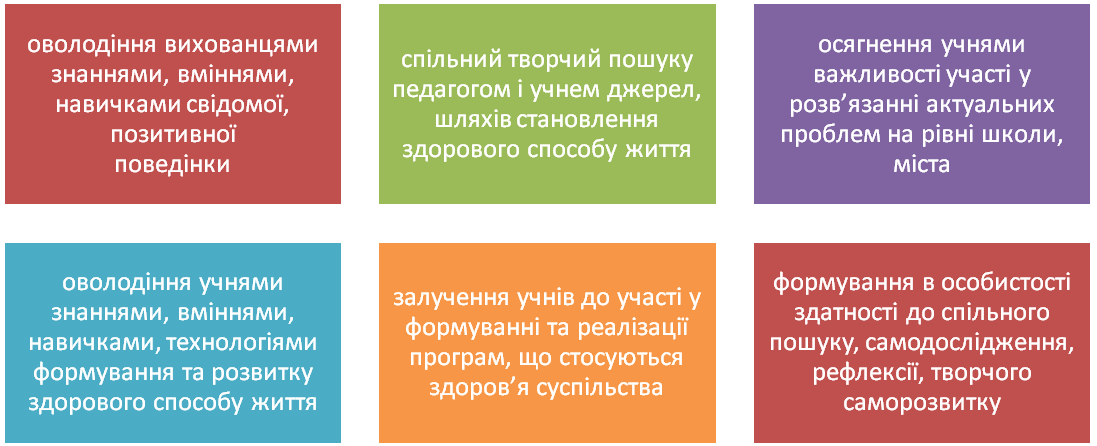 